АДМИНИСТРАЦИЯ  КОЛПАШЕВСКОГО РАЙОНА ТОМСКОЙ ОБЛАСТИПОСТАНОВЛЕНИЕ06.06.2023	   								                   №   518На основании постановления Администрации Томской области                    от 25.10.2018 № 416а «Об утверждении Методики определения размера субвенций местным бюджетам на обеспечение государственных гарантий реализации прав на получение общедоступного и бесплатного дошкольного, начального общего, основного общего, среднего общего образования                          в муниципальных общеобразовательных организациях в Томской области, обеспечение дополнительного образования детей в муниципальных общеобразовательных организациях в Томской области и определении нормативов расходов на обеспечение государственных гарантий реализации прав»ПОСТАНОВЛЯЮ:1. Внести в приложение к постановлению Администрации Колпашевского района от 16.04.2015 № 417 «О порядке распределения субвенции на обеспечение государственных гарантий реализации прав                       на получение общедоступного и бесплатного дошкольного, начального общего, основного общего, среднего общего образования в муниципальных общеобразовательных организациях в Томской области, обеспечение дополнительного образования детей в муниципальных общеобразовательных организациях в Томской области» (в редакции постановлений Администрации Колпашевского района от 08.09.2015 № 900,                                          от 10.02.2016 № 104, от 11.01.2017 № 3, от 13.12.2017 № 1319,                                      от 02.04.2018 № 281, от 20.12.2018 № 1408, от 29.11.2019 № 1341,                           от 28.05.2020 № 522, от 29.12.2020 № 1427, от 29.01.2021 № 137,                               от 17.01.2023 № 29) изменения, а именно:1) пункт 2 дополнить абзацем следующего содержания:«Годовой объем финансового обеспечения МОО за счет средств субвенции, без учёта годового объема финансового обеспечения                                   на реализацию основных общеобразовательных программ основного общего, среднего общего образования в связи с открытием и функционированием                  в МОО центра образования цифрового и гуманитарного профилей, не может быть менее 75 % объема финансового обеспечения МОО, рассчитанного                по региональным нормативам расходов на обеспечение государственных гарантий реализации прав на получение общедоступного и бесплатного начального общего, основного общего, среднего общего образования                          в муниципальных общеобразовательных организациях в Томской области.» 2) в пункте 3:абзац 9 изложить в следующей редакции: «Mnj – минимальный муниципальный базовый норматив расходов                     для j-ой МОО, размер которого определяется решением Главного распорядителя, в процентном отношении от размера региональных нормативов расходов на обеспечение государственных гарантий реализации прав на получение общедоступного и бесплатного начального общего, основного общего, среднего общего образования в муниципальных общеобразовательных организациях в Томской области, обеспечение дополнительного образования детей в муниципальных общеобразовательных организациях в Томской области, утвержденных постановлением Администрации Томской области;»;абзац 39 изложить в следующей редакции: «K2j – расчетный коэффициент удорожания, учитывающий расходы                          на организацию питания собственной столовой в j-ой МОО, который определяется по следующей формуле:».2. Опубликовать настоящее постановление в Ведомостях органов местного самоуправления Колпашевского района и разместить                                   на официальном сайте органов местного самоуправления муниципального образования «Колпашевский район».3. Настоящее постановление вступает в силу с даты его официального опубликования и распространяет свое действие на правоотношения, возникшие с 01.01.2023.Глава района								               А.Б.АгеевС.В.Браун4 22 50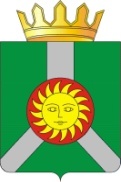 